	 edizione 11.17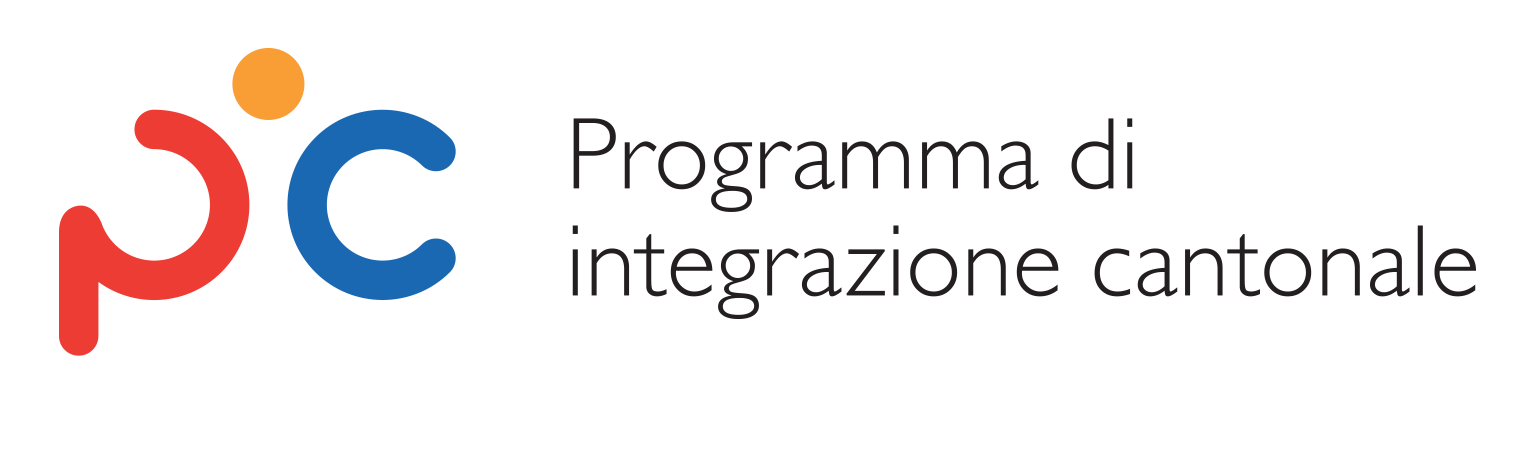 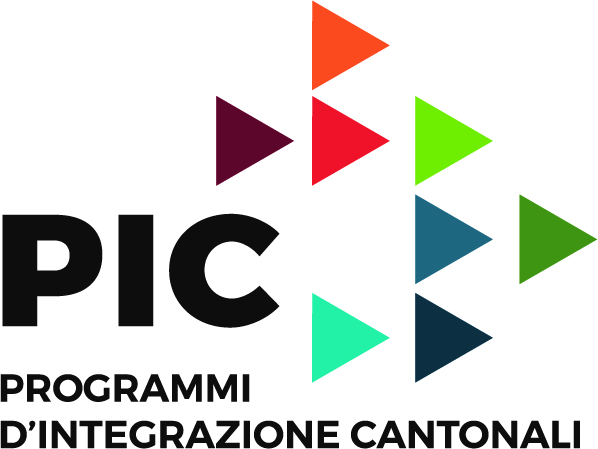 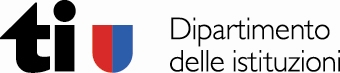 	 Approvato      Non entrata in merito	Per il Servizio all’integrazione degli stranieri 	Data:      Proposta di progetto                              Promozione specifica dell’integrazione Canton Ticino e Confederazione Certifichiamo l’esattezza e la correttezza dei dati inseriti, confermiamo che per la compilazione del presente modulo sono state seguite scrupolosamente le indicazioni contenute nelle direttive PIC 2018-2021.  Confermiamo con la stessa certificazione di fornire in qualsiasi momento, su richiesta del SIS o della SEM, le informazioni necessarie e i giustificativi delle attività svolte per il progetto. (pf. apporre la crocetta nell’apposita casella).Per l’ente:	Per l’ente:Firma:	Firma:Cognome e nome:	Cognome e nome:data: Allegati-       -       -       -       -       -       Osservazioni da parte del SIS (lasciare in bianco)Programma di integrazione Cantonale - Ambiti di promozione e obiettivi strategiciTitolo del progetto	     Pilastro nr. (vedi pagina 6-7)	     Obiettivo nr.   (vedi pagina 6-7)    	     Data inizio progetto                                   data fine progetto         Questo progetto è stato realizzato nel PIC 2014-2017    	SI   NO Ente promotore	     	Via e numero civico	     NPA, Località	     Nr. Telefono	       Pagina WEB 		     	E-mail		     	Sottoposto all’IVA? 		NO     SI Forma giuridica		               (allegare estratto foglio di commercio)Titolare del conto banca/posta	       Numero conto bancario/posta 	     Denominazione istituto	     Indirizzo banca/posta	     NPA, località	     Nr. Clearing	     IBAN	CH      Responsabile della misuraSignor  Signora Cognome e nome	     	Via e numero civico 	     	NPA e località 	     	Telefono diretto	                     	Cellulare      E-mail	     	Descrizione progettoDescrizione progettoDescrizione progettoSituazione iniziale riscontrata che giustifichi la necessità e l’attuazione del progetto (es: riscontrati stranieri con bassa formazione linguistica, con seguente richiesta all’ente) (max 500 battute)Situazione iniziale riscontrata che giustifichi la necessità e l’attuazione del progetto (es: riscontrati stranieri con bassa formazione linguistica, con seguente richiesta all’ente) (max 500 battute)Situazione iniziale riscontrata che giustifichi la necessità e l’attuazione del progetto (es: riscontrati stranieri con bassa formazione linguistica, con seguente richiesta all’ente) (max 500 battute)Descrizione del progetto (evtl. allegare un dossier dettagliato) (max. 500 battute)Descrizione del progetto (evtl. allegare un dossier dettagliato) (max. 500 battute)Descrizione del progetto (evtl. allegare un dossier dettagliato) (max. 500 battute)Gruppo target (indicare la percentuale possibile dei partecipanti in base al tipo di permesso)Gruppo target (indicare la percentuale possibile dei partecipanti in base al tipo di permesso)Gruppo target (indicare la percentuale possibile dei partecipanti in base al tipo di permesso)Permesso B	      % 	Permesso B rifugiati	*      %	Permesso C	     %Permesso F + 7	      %	Permesso F-7	*      %	CH 	      %(B = permesso di dimora; B rifugiati = rifugiati riconosciuti con permesso di dimora; C = permesso di domicilio; F +7= permesso per stranieri ammessi provvisoriamente da più di 7 anni in Svizzera; F -7 = permesso per stranieri ammessi provvisoriamente da meno di 7 anni in Svizzera; CH = cittadini svizzeri); * la somma delle percentuali del target evidenziati in giallo (Permesso B rifugiati e Permesso F-7) deve essere inserita nel formulario “preventivo-consuntivo” del progetto a pagina 2  nella parte “a carico della Somma Forfettaria (vedi esempio sotto)Permesso B	      % 	Permesso B rifugiati	*      %	Permesso C	     %Permesso F + 7	      %	Permesso F-7	*      %	CH 	      %(B = permesso di dimora; B rifugiati = rifugiati riconosciuti con permesso di dimora; C = permesso di domicilio; F +7= permesso per stranieri ammessi provvisoriamente da più di 7 anni in Svizzera; F -7 = permesso per stranieri ammessi provvisoriamente da meno di 7 anni in Svizzera; CH = cittadini svizzeri); * la somma delle percentuali del target evidenziati in giallo (Permesso B rifugiati e Permesso F-7) deve essere inserita nel formulario “preventivo-consuntivo” del progetto a pagina 2  nella parte “a carico della Somma Forfettaria (vedi esempio sotto)Permesso B	      % 	Permesso B rifugiati	*      %	Permesso C	     %Permesso F + 7	      %	Permesso F-7	*      %	CH 	      %(B = permesso di dimora; B rifugiati = rifugiati riconosciuti con permesso di dimora; C = permesso di domicilio; F +7= permesso per stranieri ammessi provvisoriamente da più di 7 anni in Svizzera; F -7 = permesso per stranieri ammessi provvisoriamente da meno di 7 anni in Svizzera; CH = cittadini svizzeri); * la somma delle percentuali del target evidenziati in giallo (Permesso B rifugiati e Permesso F-7) deve essere inserita nel formulario “preventivo-consuntivo” del progetto a pagina 2  nella parte “a carico della Somma Forfettaria (vedi esempio sotto)Coinvolgimento dei servizi comunali e cantonali (max 300 battute)Coinvolgimento dei servizi comunali e cantonali (max 300 battute)Coinvolgimento dei servizi comunali e cantonali (max 300 battute)Importanza regionale e cantonale del progetto, enti coinvolti (max 300 battute)Importanza regionale e cantonale del progetto, enti coinvolti (max 300 battute)Importanza regionale e cantonale del progetto, enti coinvolti (max 300 battute)Sostenibilità (con quali misure si intende realizzare uno sviluppo durevole del progetto? es: trasferimento ad altri Comuni/enti il progetto stesso)Sostenibilità (con quali misure si intende realizzare uno sviluppo durevole del progetto? es: trasferimento ad altri Comuni/enti il progetto stesso)Sostenibilità (con quali misure si intende realizzare uno sviluppo durevole del progetto? es: trasferimento ad altri Comuni/enti il progetto stesso)Innovazione: in cosa il progetto si distingue da altre misure e/o procedure/corsi esistenti? (max 300 battute)Innovazione: in cosa il progetto si distingue da altre misure e/o procedure/corsi esistenti? (max 300 battute)Innovazione: in cosa il progetto si distingue da altre misure e/o procedure/corsi esistenti? (max 300 battute)! Descrizione dettagliata progetto Allegare al presente modulo un dossier di presentazione! Descrizione dettagliata progetto Allegare al presente modulo un dossier di presentazione! Descrizione dettagliata progetto Allegare al presente modulo un dossier di presentazioneDescrizione temi e tempistica durante il progetto annuale(i numeri di riferimento dovranno combaciare con quelli del rapporto intermedio e finale)Descrizione temi e tempistica durante il progetto annuale(i numeri di riferimento dovranno combaciare con quelli del rapporto intermedio e finale)Descrizione temi e tempistica durante il progetto annuale(i numeri di riferimento dovranno combaciare con quelli del rapporto intermedio e finale)Obiettivo Nr.meseDescrizione temi e tempistica (p.es gennaio- incontro gruppo operativo per programma)123456789101112131415161718192021222324In che modo assicurate il rispetto delle norme in materia di protezione dei dati?In che modo assicurate il rispetto delle norme in materia di protezione dei dati?In che modo assicurate il rispetto delle norme in materia di protezione dei dati?Il progetto può supportare ed interagire con le misure d’integrazione delle strutture ordinarie? (istituzioni di prima infanzia; scuola; istituzioni di formazione professionale incluse le offerte passerella; imprese; istituzioni della sanità pubblica; istituzioni in ambito sicurezza sociale) Il progetto può supportare ed interagire con le misure d’integrazione delle strutture ordinarie? (istituzioni di prima infanzia; scuola; istituzioni di formazione professionale incluse le offerte passerella; imprese; istituzioni della sanità pubblica; istituzioni in ambito sicurezza sociale) Il progetto può supportare ed interagire con le misure d’integrazione delle strutture ordinarie? (istituzioni di prima infanzia; scuola; istituzioni di formazione professionale incluse le offerte passerella; imprese; istituzioni della sanità pubblica; istituzioni in ambito sicurezza sociale) SI 	 NO SI 	 NO SI 	 NO Se si, come? Con quali strumenti?Se si, come? Con quali strumenti?Se si, come? Con quali strumenti?OsservazioniOsservazioniOsservazioniAmbiti di promozione Obiettivi strategici Obiettivi strategici 1° pilastro: Informazione e consulenza                    Nr.ObiettivoInformazioni ai nuovi arrivati e fabbisogno in termini di promozione dell’integrazione Tutte le persone che giungono in Svizzera da un Paese estero con la prospettiva di rimanervi a lun-go legalmente sono accolte nel nostro Paese nel quadro di un colloquio di benvenuto, durante il qua-le vengono informate in merito ai principali aspetti della vita locale e alle offerte disponibili a sostegno della loro integrazione. Ai migranti con particolari bisogni in termini di integrazione sono offerte quanto prima, comunque entro un anno, idonee misure d’integrazione.Tutte le persone che giungono in Svizzera da un Paese estero con la prospettiva di rimanervi a lun-go legalmente sono accolte nel nostro Paese nel quadro di un colloquio di benvenuto, durante il qua-le vengono informate in merito ai principali aspetti della vita locale e alle offerte disponibili a sostegno della loro integrazione. Ai migranti con particolari bisogni in termini di integrazione sono offerte quanto prima, comunque entro un anno, idonee misure d’integrazione.Consulenza I migranti sono informati e assistiti in ordine all’acquisizione di idonee competenze linguistiche, alla gestione della vita quotidiana e all’integrazione professionale e sociale. Gli specialisti e le istituzioni delle strutture ordinarie e altri diretti interessati vengono informati, assistiti e dispongono di un affiancamento nella loro azione volta a rimuovere gli impedimenti all’integrazione, nei processi di apertura transculturale e nella predisposizione di misure destinate a specifici gruppi target. La popolazione viene informata sulla specifica situazione degli stranieri, sugli obiettivi e i principi fondamentali della politica d’integrazione e sulle misure di promozione dell’integrazione. I migranti sono informati e assistiti in ordine all’acquisizione di idonee competenze linguistiche, alla gestione della vita quotidiana e all’integrazione professionale e sociale. Gli specialisti e le istituzioni delle strutture ordinarie e altri diretti interessati vengono informati, assistiti e dispongono di un affiancamento nella loro azione volta a rimuovere gli impedimenti all’integrazione, nei processi di apertura transculturale e nella predisposizione di misure destinate a specifici gruppi target. La popolazione viene informata sulla specifica situazione degli stranieri, sugli obiettivi e i principi fondamentali della politica d’integrazione e sulle misure di promozione dell’integrazione. Tutela dalla discriminazione Le istituzioni delle strutture ordinarie e altri diretti interessati vengono informati e assistiti in ordine a questioni concernenti la tutela dalla discriminazione. Le persone discriminate a causa della loro origine o razza dispongono di una consulenza competente e di adeguato sostegno. Le istituzioni delle strutture ordinarie e altri diretti interessati vengono informati e assistiti in ordine a questioni concernenti la tutela dalla discriminazione. Le persone discriminate a causa della loro origine o razza dispongono di una consulenza competente e di adeguato sostegno. 2° pilastro: Formazione e lavoro 2° pilastro: Formazione e lavoro 2° pilastro: Formazione e lavoro Lingua e formazione Con riferimento a una delle lingue ufficiali del Paese, i migranti dispongono di offerte di apprendimento linguistico adeguate al fine di acquisire le conoscenze linguistiche necessarie a capire e farsi capi-re nella quotidianità e adeguate alla loro situazione lavorativa. Con riferimento a una delle lingue ufficiali del Paese, i migranti dispongono di offerte di apprendimento linguistico adeguate al fine di acquisire le conoscenze linguistiche necessarie a capire e farsi capi-re nella quotidianità e adeguate alla loro situazione lavorativa. Sostegno alla prima infanzia Le famiglie migranti sono informate in merito alle offerte sanitarie, alle offerte di sostegno alle fami-glie nonché alle offerte di promozione della salute e dell’integrazione e godono di pari opportunità d’accesso alle stesse. Le famiglie migranti sono informate in merito alle offerte sanitarie, alle offerte di sostegno alle fami-glie nonché alle offerte di promozione della salute e dell’integrazione e godono di pari opportunità d’accesso alle stesse. Lavoro I migranti che non hanno accesso alle offerte delle strutture ordinarie dispongono di un sostegno che li prepara alle offerte formative post-obbligatorie, in particolare a una formazione professionale (incl. le offerte passerella), oppure migliora la loro collocabilità. I migranti che non hanno accesso alle offerte delle strutture ordinarie dispongono di un sostegno che li prepara alle offerte formative post-obbligatorie, in particolare a una formazione professionale (incl. le offerte passerella), oppure migliora la loro collocabilità. 3° pilastro: Comunicazione e integrazione sociale 3° pilastro: Comunicazione e integrazione sociale 3° pilastro: Comunicazione e integrazione sociale Interpretariato e mediazione interculturali I migranti e i collaboratori delle strutture ordinarie dispongono, nel quadro di colloqui esigenti (p. es. contenuti complessi oppure molto personali, situa-zioni con conseguenze di vasta entità, ecc.), di un sostegno professionale in termini di mediazione al fine di ottenere servizi di qualità nel settore dell’interpretariato e della mediazione interculturale. I migranti e i collaboratori delle strutture ordinarie dispongono, nel quadro di colloqui esigenti (p. es. contenuti complessi oppure molto personali, situa-zioni con conseguenze di vasta entità, ecc.), di un sostegno professionale in termini di mediazione al fine di ottenere servizi di qualità nel settore dell’interpretariato e della mediazione interculturale. Vivere assieme I migranti prendono parte alla vita sociale del vicinato, ossia nell’ambito del Comune, del quartiere e delle organizzazioni della società civile. I migranti prendono parte alla vita sociale del vicinato, ossia nell’ambito del Comune, del quartiere e delle organizzazioni della società civile. 